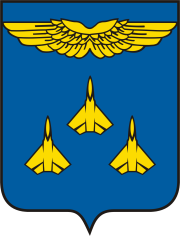 М О С К О В С К А Я    О Б Л А С Т ЬГОРОДСКОЙ ОКРУГ ЖУКОВСКИЙКОНТРОЛЬНО-СЧЕТНАЯ ПАЛАТА  ГОРОДСКОГО ОКРУГА . Жуковский,							Тел.    (498) 481-25-44ул. Фрунзе, д. 23								Факс.  (498) 481-25-43от «_____»_______________20__г.				 № _________________									На № _______________									от  _________________Уважаемый (-ая)  Имя, Отчество!В соответствии с Планом деятельности Контрольно-счетной палаты городского округа Жуковский Московской области на 20____год (пункт ____) проводится контрольное мероприятие «___________________________ ______________________________________________________________» (наименование контрольного мероприятия)в       _________________________________________________________. (наименование объекта контрольного мероприятия)В соответствии со статьей 15 Федерального закона от 07.02.2011г. № 6-ФЗ  «Об общих принципах организации и деятельности контрольно-счётных органов субъектов Российской Федерации и муниципальных образований»,              статьей 10 Положения о Контрольно-счетной палате городского округа Жуковский Московской области, утверждённого решением Совета депутатов городского округа Жуковский Московской области от 06.10.2010г. № 41/СД (с изменениями), прошу  Вас в срок до «__» __________ 20___ года представить (поручить представить) _______________________________________________________________________________________________(должность, инициалы, фамилия руководителя контрольного мероприятия или группы инспекторов КСП)следующие документы (материалы, данные или информацию):_______________________________________________________________________.(указываются наименования конкретных документов или формулируются вопросы, по которым необходимо представить соответствующую информацию)________________________________________________________._______________________________________________________________________________________________ .Запрашиваемые  документы могут быть представлены  в  Контрольно-счетную палату городского округа Жуковский Московской области  лично  (через  представителя)  по  реестру  передачи документов,  составленному в двух экземплярах, или с помощью почтовой связи (заказным почтовым отправлением с описью вложения), а также могут быть представлены посредством МСЭД.  Обращаю   Ваше  внимание  на  ответственность  за  достоверность  документов, представляемых в Контрольно-счетную палату городского округа Жуковский Московской области, за представление сведений (информации) не в полном объеме или в искаженном виде.  Неправомерный  отказ  в  предоставлении,  уклонение  от предоставления, несвоевременное   предоставление   документов в Контрольно-счетную палату городского округа Жуковский Московской области,  а  также  предоставление  заведомо  ложной информации влекут за собой ответственность, установленную законодательством Российской Федерации.    В  случае если запрашиваемые документы содержат сведения, составляющие государственную или иную охраняемую законом тайну, их предоставление должно осуществляться с учетом требований законодательства Российской Федерации по защите  сведений,  составляющих государственную или иную охраняемую законом тайну.Председатель, Заместитель Председателя,Аудитор                                                        личная подпись              инициалы, фамилияКонтрольно-счетной палатыгородского округа ЖуковскийМосковской областиФормаПриложение № 1 (пункт 5.4. Стандарта)Должность руководителяобъекта контрольного мероприятия,муниципального или иного органа (организации), которым планируется направление запросов о предоставлении информации, необходимой для проведения контрольного мероприятияИНИЦИАЛЫ И  ФАМИЛИЯ     